CHAPTER 4 LINEAR PROGRAMMING;SIMPLEX METHOD(USING EXCEL)SOLVER Excel includes a tool called solver that uses techniques from the operations research to find optimal solutions for all kind of decision problems.Load the Solver Add-inTo load the solver add-in, execute the following steps.1. On the green File tab, click Options.2. Under Add-ins, select Solver Add-in and click on the Go button.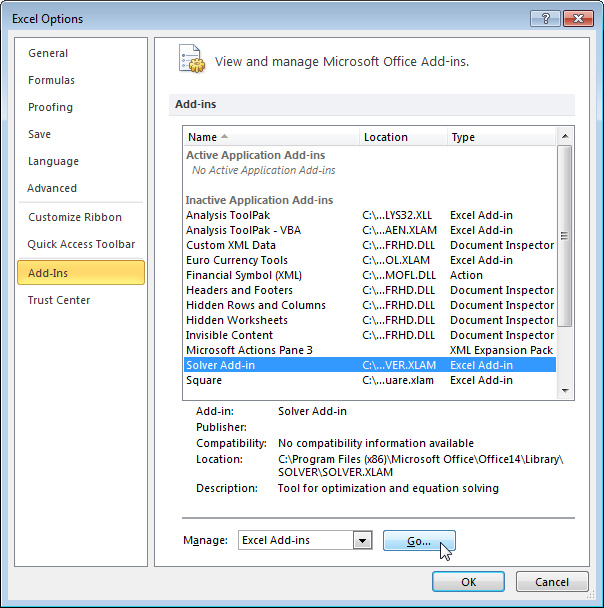 3. Check Solver Add-in and click OK.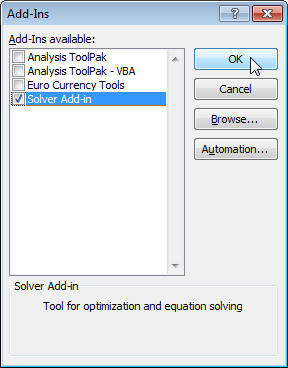 4. You can find the Solver on the Data tab.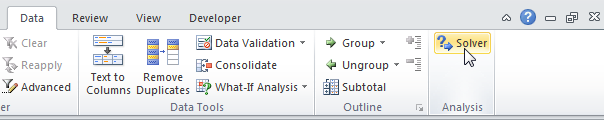 Solving a Maximum Problem Using ExcelMikes’s  Famous Toy Trucks specializing in making four kinds of toy trucks; a delivery truck , a dump truck , a garbage truck and a gasoline truck. Three machines –a metal casting machine, a paint spray machine, and a packaging machine are used in the production of these trucks .The maximum time available per week for each machine is given as : metal casting ,4000 hours , paint spray , 1800 hours and packaging ,1000 hours. The time, in hours ,each machine works to make each type of truck and the profit for each truck are given .How much of each type of trucks be produced to maximize the profit ?SOLUTION: Maximize   Subject to the constraints  Step 1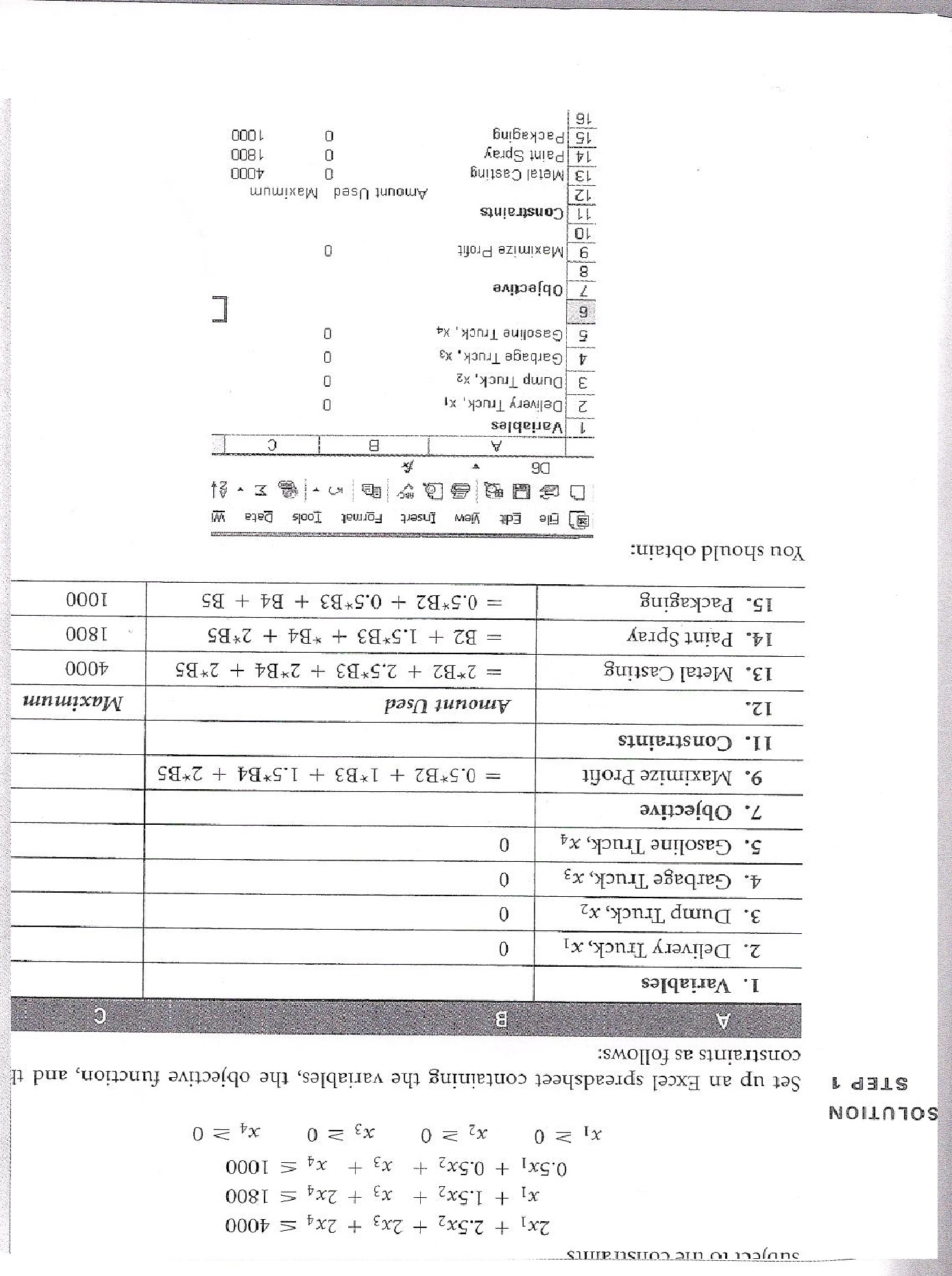 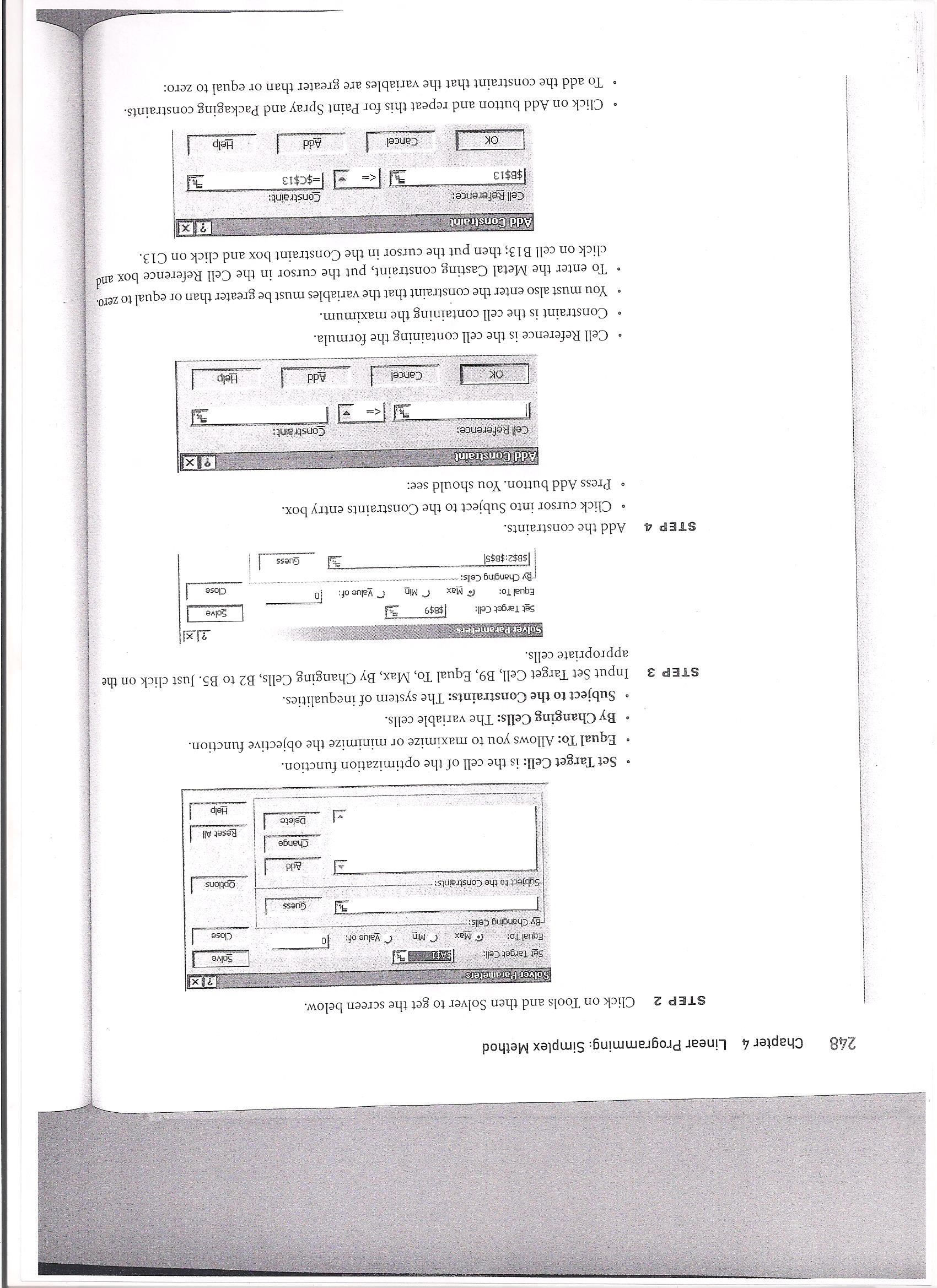 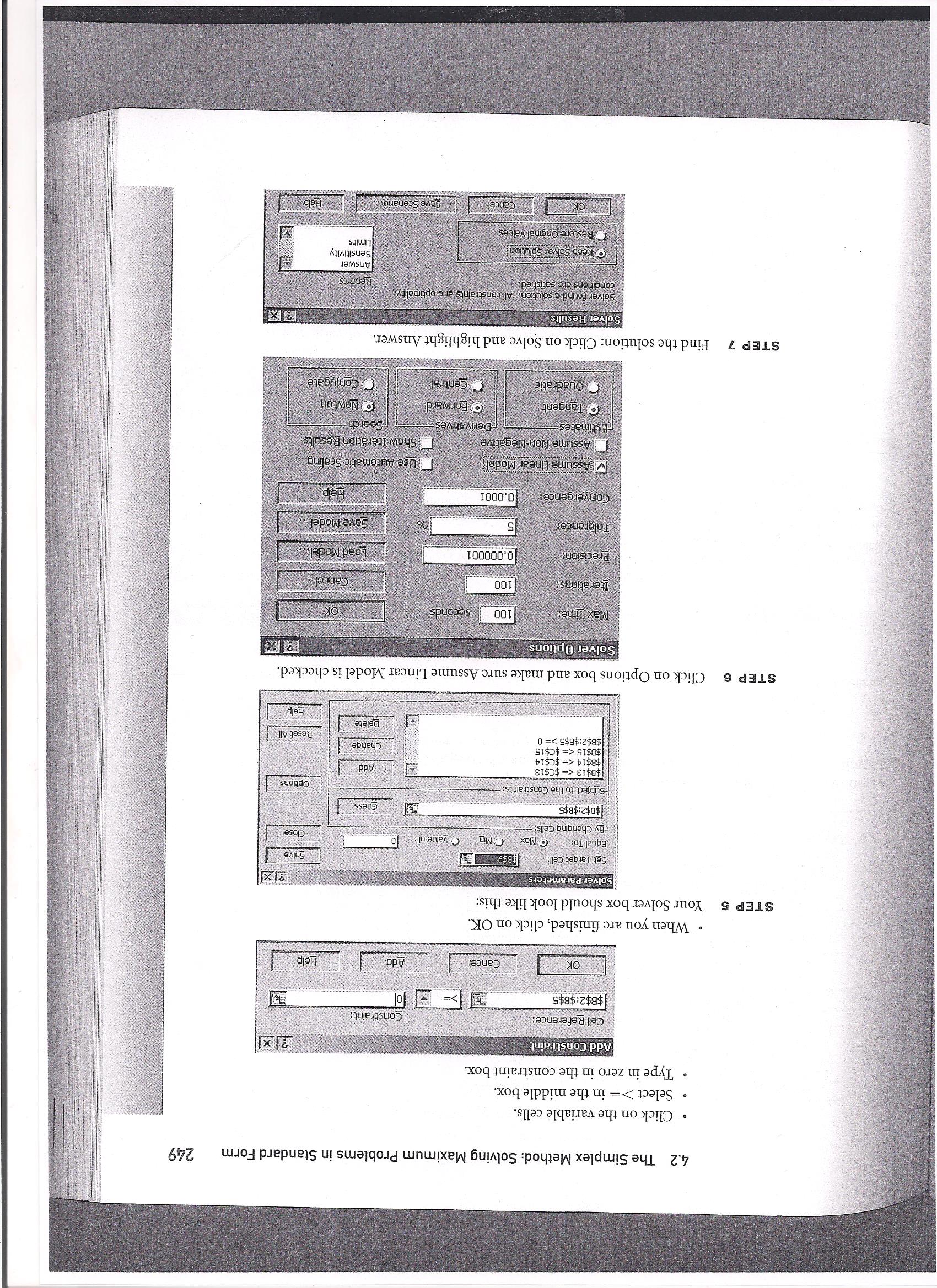 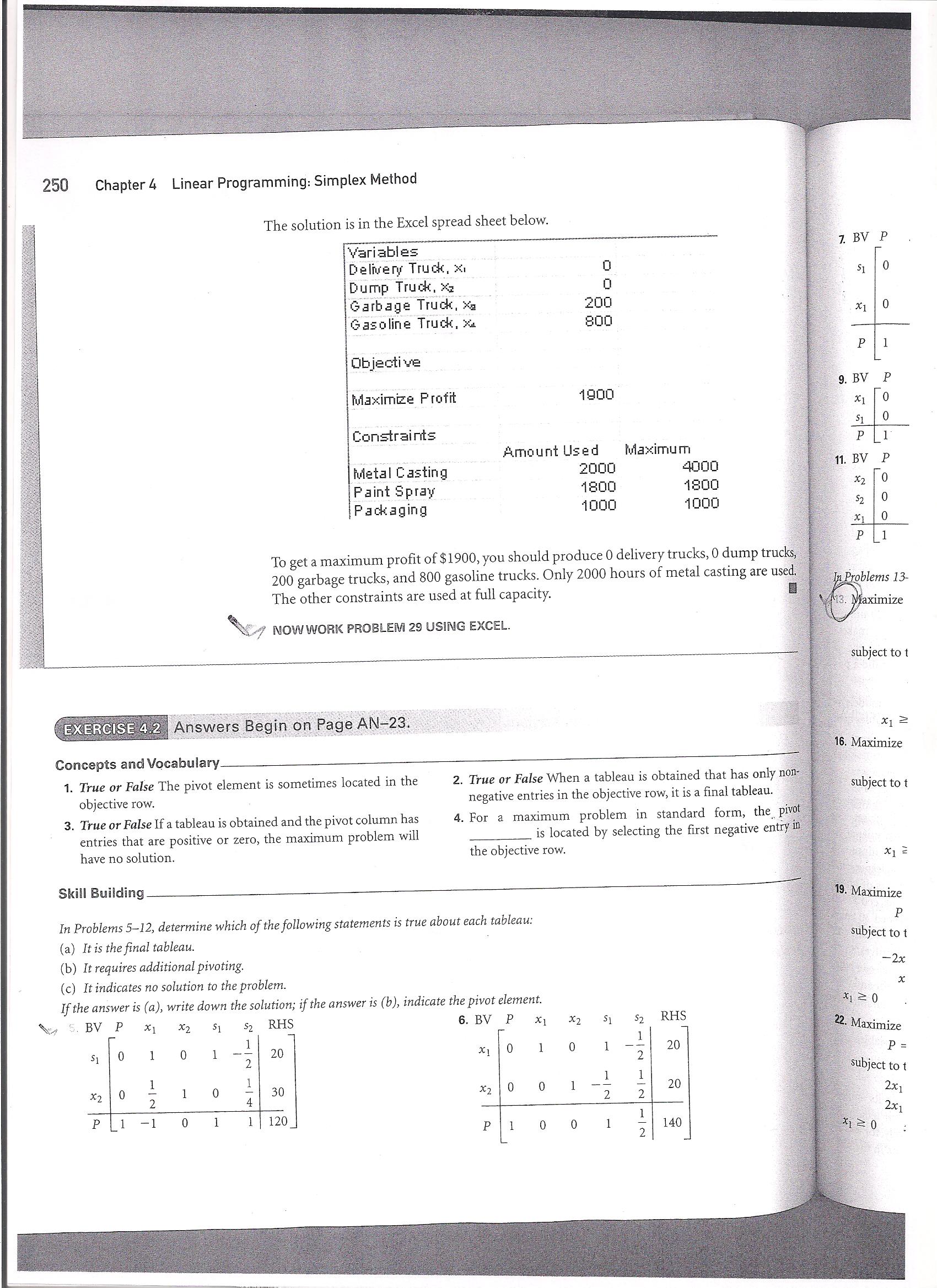 Solving a Minimum Problem Using ExcelEXAMPLE 5  Minimize   Subject to the constraints  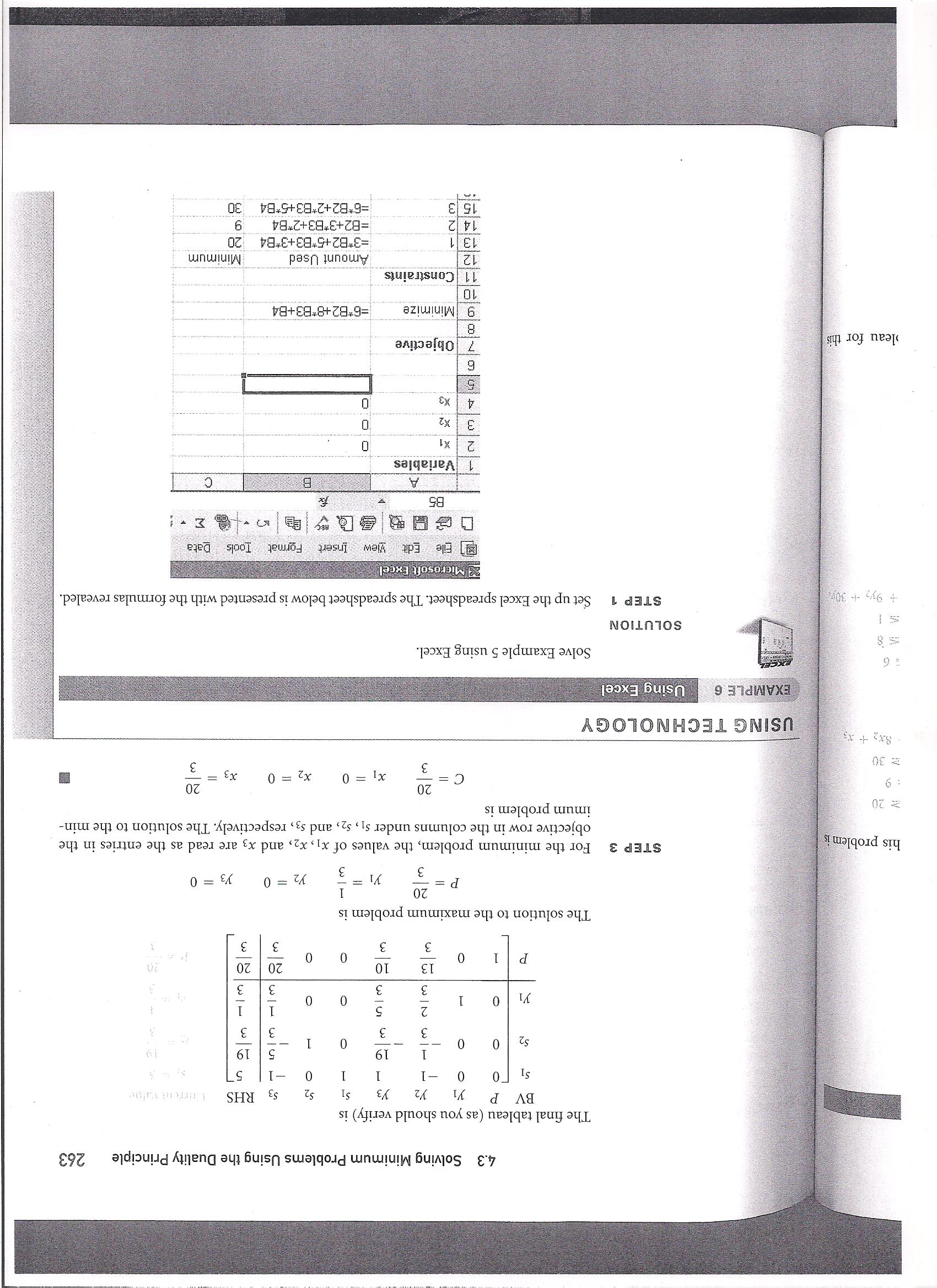 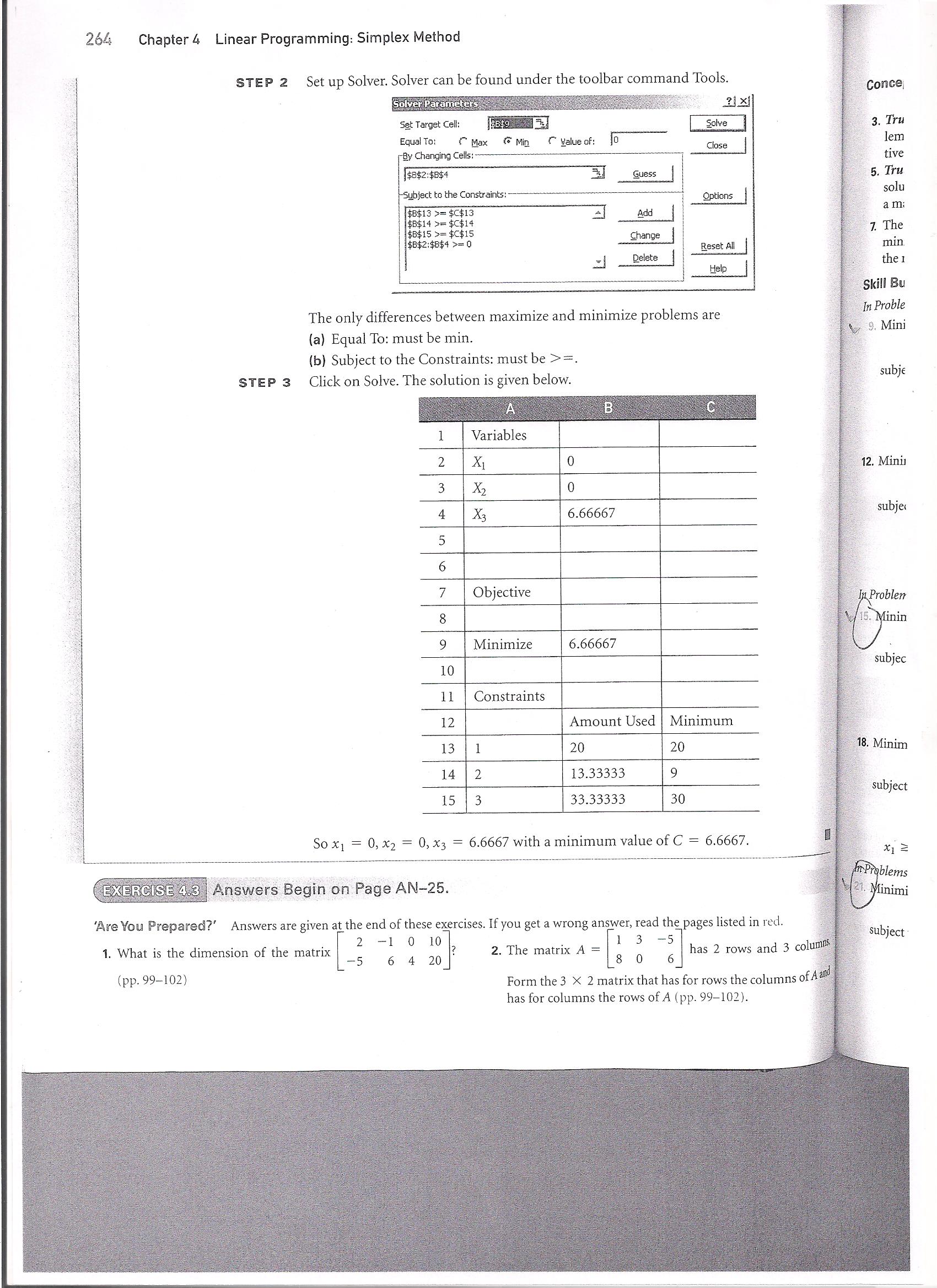 